            Електронен дневник 1.Вход за достъп : : НЕИСПУО Портал - mon.bg2.Натиснете бутон „Регистрация като родител“ Появява се екран3.След това кликате върху  полето  „Добави код за достъп на ученик“ След регистрацията отново се отива Вход за достъп : : НЕИСПУО Портал - mon.bg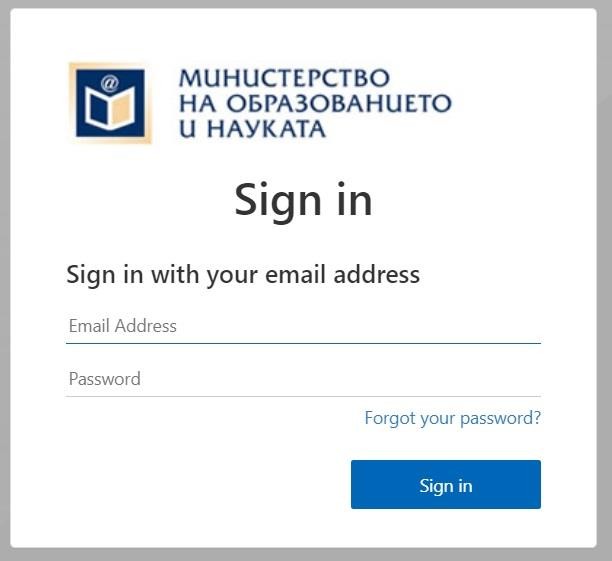 След успешно влизане в НЕИСПУО показва ви се информационното табло с различни модули за избиране.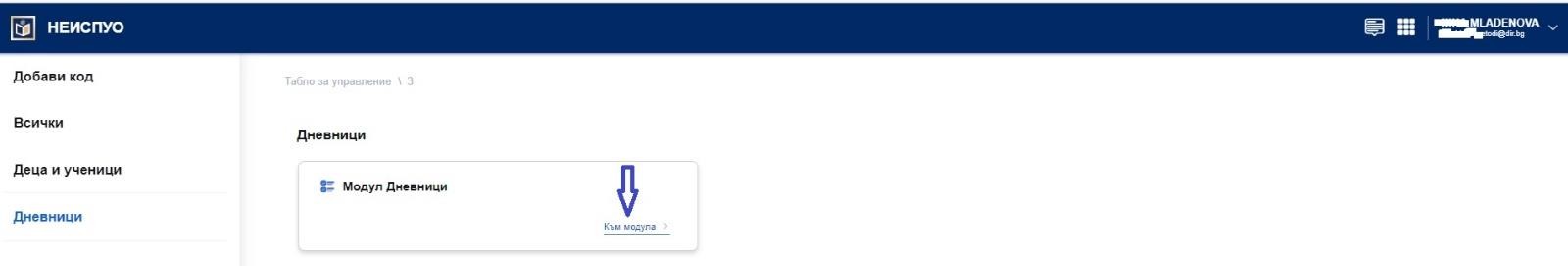 Преди да влезете като родител трябва да се регистрирате като такъв за достъп само до електронния дневник на вашия ученик.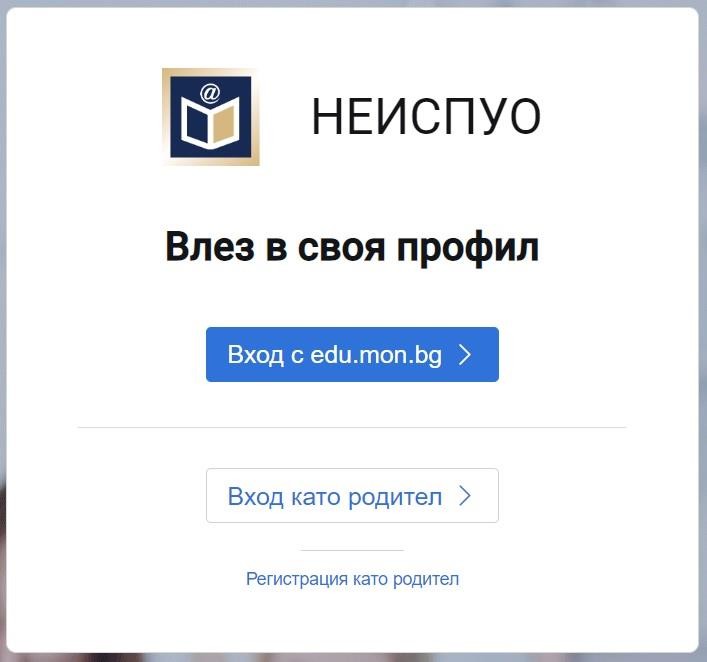 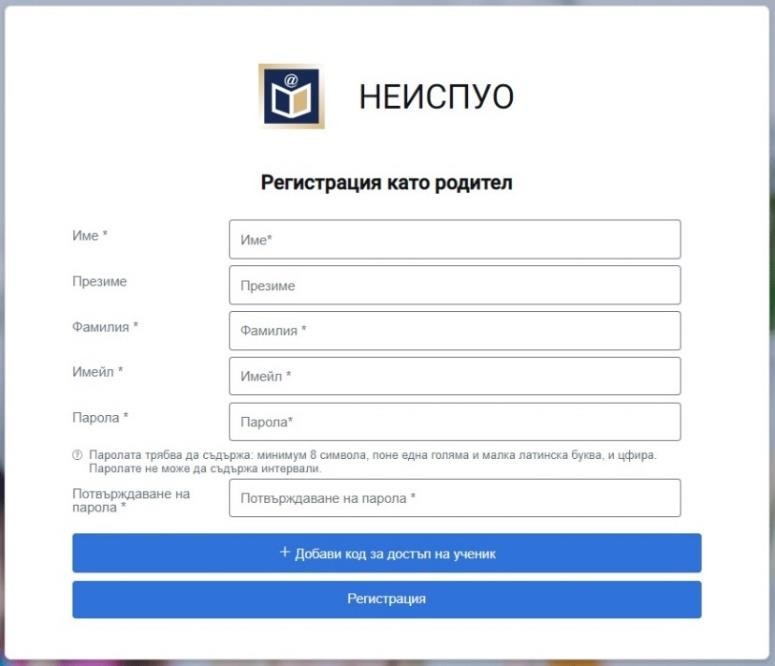 Попълнете всички полета със звездичка.     Ще се отворят две полета – ЕГН и код за достъп на ученика. ЕГН:……………..Код за достъп: Попълнете ги.Натиснете бутон регистрация.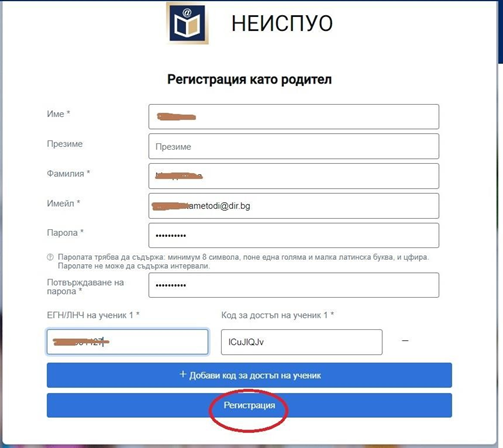   Избира се Вход като родителВъвеждате вашият E-mail и парола